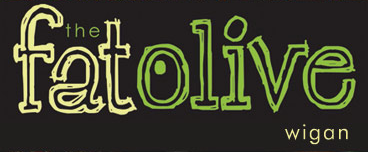 Christmas Evening Menu 20193 Courses £23.95 Sunday to Thursday3 Courses £32.95 Friday and Saturday with CabaretStartersCream of Broccoli soup (V)Fresh breadChicken Liver PâtéCranberry and Caramelized Onion Chutney, Toasted CrostiniGrilled Black puddingMash Potato, Carrot Puree, Pancetta Jus and Parsnip CrispsPan Fried Mackerel FilletConfit Tomato, Cucumber, Watercress, Lime and Coriander DressingBaked Goats cheeseTomato and Basil Salad, Fennel and Cumin Dressing (V)Main CoursesRoast  with sage and onion stuffingRosemary Roast Potatoes, Bacon Wrapped Chipolatas with Thyme JusSlow braised Beef BrisketGarlic Mash or Hand Cut Chips and Red Wine JusPan fried Cod LoinSpring Onion Crushed Potatoes, Pea and Mint Puree, Tomato and Caper SauceSlow Braised Lamb Shank Garlic Mash, Rosemary JusMediterranean Vegetable Risotto (V)Confit Tomato, Rocket and Balsamic GlazeDessertsWarm Christmas Pudding, Brandy SauceSticky Toffee Pudding, Caramel sauce, Vanilla Ice CreamWarm Chocolate Brownie, Pistachio Ice CreamFat Olive Cheese Plate, Crackers, House ChutneyLime and Vanilla Cheesecake, Kiwi Fruit Coulis